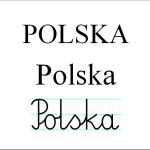 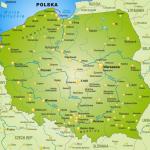 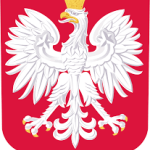 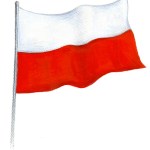 	WITAM WAS MOI MILIPrzypomnij sobie lekcję z wczoraj. Powtarzaj.- MAPA- FLAGA- GODŁO- POLSKAPosłuchaj piosenki pt. „To jest mój kraj”:https://www.facebook.com/blizejprzedszkola/videos/236229464392308/Sprawdź swoją wiedzę.POLSKA – zagadki tematycznehttps://www.youtube.com/watch?v=20_HspeIrEA&feature=youtu.be&fbclid=IwAR3_B4Z3SKnhNYmE1o_miLmv1GgYz_kDSYvprc6_i1ajYp9M5haD2DGcl1Y&app=desktopDla przypomnienia jeszcze raz posłuchaj baśni polskiej pt.„Gniazdo białego orła”https://www.youtube.com/watch?v=yMWBZkLlaa0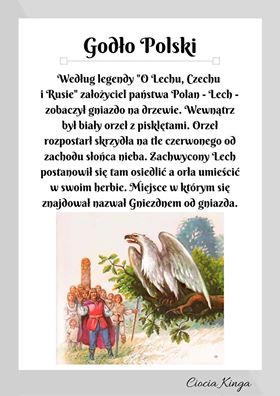 Znajdź drogę Lecha do orlego gniazda: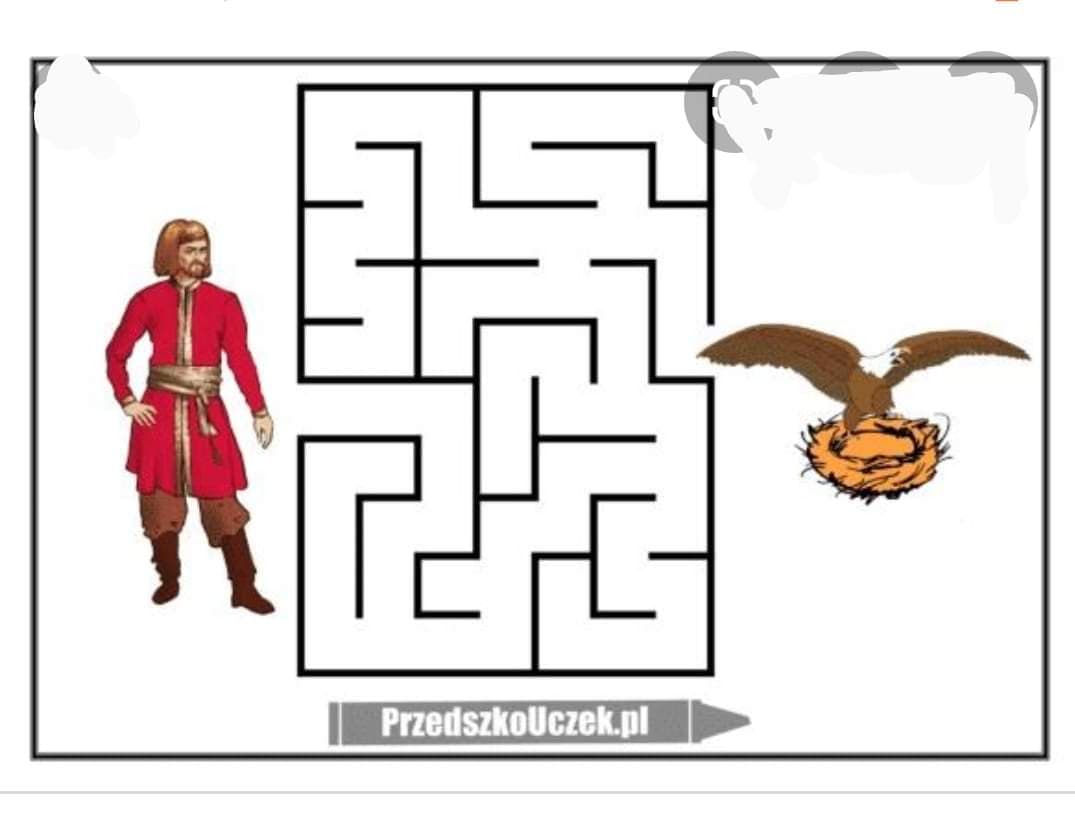 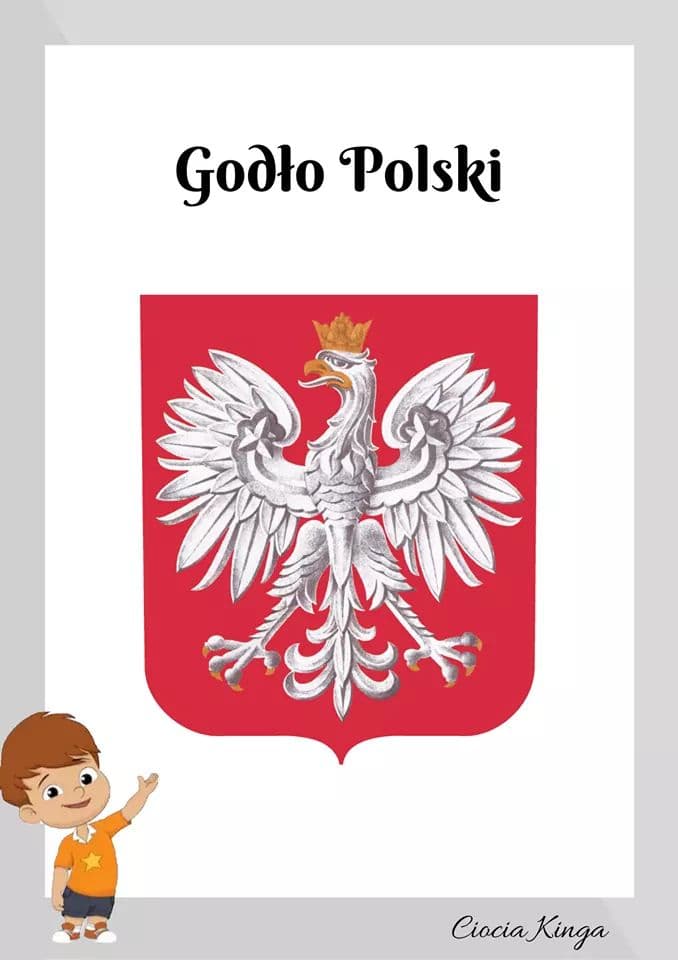 Pokoloruj GODŁO POLSKI: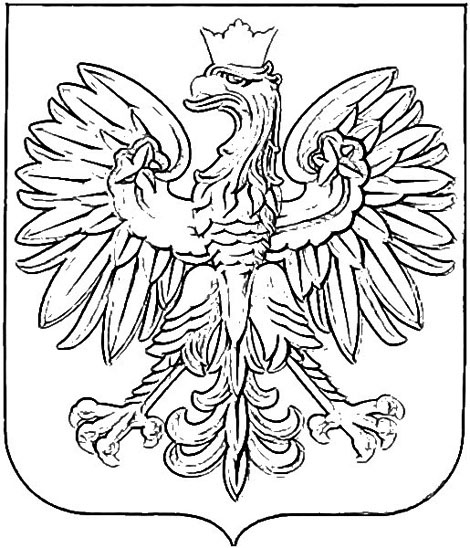 